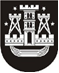 KLAIPĖDOS MIESTO SAVIVALDYBĖS TARYBASPRENDIMASDĖL klaipėdos savivaldybės tarybos 2018 M. liepos 26 d. Sprendimo Nr. t2-169 „DĖL LEIDIMO NEMOKAMAI NAUDOTIS KLAIPĖDOS MIESTO DAUGIAFUNKCIO SVEIKATINGUMO CENTRO PASLAUGOMIS SENJORAMS, NEĮGALIESIEMS, SPORTININKAMS IR PLAUKIMO VETERANŲ RINKTINEI“ pakeitimo2019 m. gegužės 30 d. Nr. T2-150KlaipėdaVadovaudamasi Lietuvos Respublikos vietos savivaldos įstatymo 18 straipsnio 1 dalimi, Klaipėdos miesto savivaldybės taryba nusprendžia:1. Pakeisti Klaipėdos miesto savivaldybės tarybos 2018 m. liepos 26 d. sprendimą Nr. T2-169 „Dėl leidimo nemokamai naudotis Klaipėdos miesto daugiafunkcio sveikatingumo centro paslaugomis senjorams, neįgaliesiems, sportininkams ir plaukimo veteranų rinktinei“ ir 1 priedo 3 punktą išdėstyti taip:2. Skelbti šį sprendimą Teisės aktų registre ir Klaipėdos miesto savivaldybės interneto svetainėje. „3.Sportininkai*Organizacijos atitiktisSportininkai, priklausantys teisės aktų nustatyta tvarka Juridinių asmenų registre įregistruotoms sportinę veiklą Klaipėdos mieste vykdančioms sporto organizacijoms, veikiančioms pagal Lietuvos Respublikos biudžetinių, Lietuvos Respublikos viešųjų įstaigų ir Lietuvos Respublikos asociacijų įstatymus.“.„3.Sportininkai*Sporto šakos atitiktisVandens sporto šakų sportininkams prioritetas taikomas šia tvarka:1) plaukimo, sinchroninio plaukimo, plaukimo su pelekais;2) buriavimo, irklavimo, baidarių ir kanojų irklavimo;3) vandensvydžio, mišrių sporto šakų (triatlono, šiuolaikinės penkiakovės).“.„3.Sportininkai*Sportinio meistriškumo lygio atitiktis** Sportininkas yra pasiekęs sportinio meistriškumo ugdymo, meistriškumo tobulinimo ir didelio meistriškumo grupių meistriškumo pakopų rodiklius, nurodytus Sportinio ugdymo organizavimo rekomendacijų, patvirtintų Kūno kultūros ir sporto departamento prie Lietuvos Respublikos Vyriausybės generalinio direktoriaus 2014 m. gegužės 23 d. įsakymu Nr. V-219 „Dėl Sportinio ugdymo organizavimo rekomendacijų tvirtinimo“ (toliau – Rekomendacijos) 1 priede. **Neįgaliųjų sportinio ugdymo grupėms, sudarytoms vadovaujantis Rekomendacijų 2 priedu, meistriškumo lygio atitikties rodikliai netaikomi.“.Savivaldybės merasVytautas Grubliauskas